Folgende Datenbanken liegen in Ihrem Test-Account zum Ausprobieren bereit:Neben den Datenbanken finden Sie im Test-Account auch einen repräsentativen Buch- und Zeitschriften-Bestand, z.B. den Schmidt EStG, die DStR und das Personalmagazin.Ihr persönlicher Ansprechpartner:Melanie RuschSupport Schweitzer Mediacenter / ProduktentwicklungTel.: +49 89 2189526-45 | E-Mail: m.rusch@schweitzer-online.de *) Single-Sign-On = Einmal-Anmeldung = Sobald Sie sich mit Ihren Logindaten im Schweitzer Mediacenter angemeldet haben, sind keine weiteren Anmeldungen bei den Datenbanken notwendig.Federated Search = verlagsübergreifende Suche = Zu Ihren Suchbegriffen werden Ihnen aus den einzelnen Datenbanken die Suchergebnisse, getrennt nach Verlagen, angezeigt.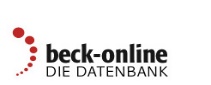 beck-online (C.H. Beck) (Single-Sign-On*))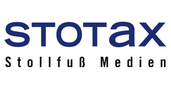 Stollfuß Medien (Single-Sign-On*) + Federated Search*))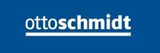 Otto Schmidt (Single-Sign-On*) + Federated Search*)) Aktionsmodul Gesellschaftsrecht (Kommentare- u. Handbücher Gesellschaftrecht, Die AG, Die GmbH-Rundschau)Handbuch-Modul Gesellschaftsrecht (Online)Kommentar-Modul Gesellschaftsrecht OnlineZeitschriften-Modul - Die Aktiengesellschaft (Online)Zeitschriften-Modul GmbH-Rundschau (Online)Aktionsmodul Steuerrecht (HHR, UKM, KA und TK inkl. Steuerberater-Center)Markenmodul Herrmann/Heuer/Raupach - Ertragsteuerrecht OnlineMarkenmodul Kapp/Ebeling - Erbschaftsteuerrecht OnlineMarkenmodul Rau/Dürrwächter - Umsatzsteuerrecht OnlineMarkenmodul Tipke/Kruse - Steuerliches Verfahrensrecht OnlineSteuerberater-Center OnlineAktionsmodul Zivilrecht (Arbeitsrecht, Familienrecht, Miet- und WEG-Recht, Zivilprozessrecht, Zivil- /Zivilverfahrensrecht)Berater-Modul Zivil- und Zivilverfahrensrecht OnlineBeratermodul Zöller - Zivilprozessrecht Online Beratermodul Miet- und WEG-Recht OnlineBeratermodul Familienrecht OnlineBeratermodul Arbeitsrecht OnlineBeratermodul GmbHR GmbHRundschau OnlineAbgabenordnung, Finanzgerichtsordnung, Kommentar – Onlineanteil zum Print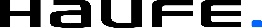 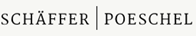 Haufe / Schäffer Poeschel (Single-Sign-On*))Haufe Steuer Office Excellence OnlineHaufe Personal Office Online Business PortalDie Körperschaftsteuer (Schäffer Poeschel)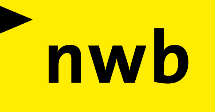 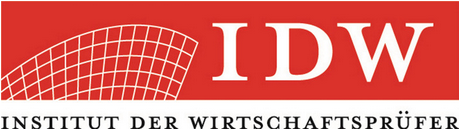 NWB Verlag (Single-Sign-On*) + Federated Search*))NWB PRO max OnlineDie Steuerfachangestellten (Online-Heftarchiv)IDW Verlag (Single-Sign-On*) + Federated Search*))Wirtschaftsgesetze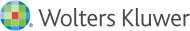 Wolters Kluwer Online (Single-Sign-On*) + Federated Search*))Wolters Kluwer Modul Heymanns Notarrecht Plus OnlineWolters Kluwer Modul Anwaltspraxis Premium Online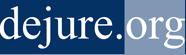 dejure.org (Federated Search*)frei zugängliche Rechtsprechungsdatenbank mit rund 300 Gesetzen und mehr als 1.800.000 GerichtsentscheidungenOffeneGesetze.de (Federated Search*)Das Bundesgesetzblatt in digitaler Form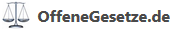 dejure.org (Federated Search*)frei zugängliche Rechtsprechungsdatenbank mit rund 300 Gesetzen und mehr als 1.800.000 GerichtsentscheidungenOffeneGesetze.de (Federated Search*)Das Bundesgesetzblatt in digitaler Form